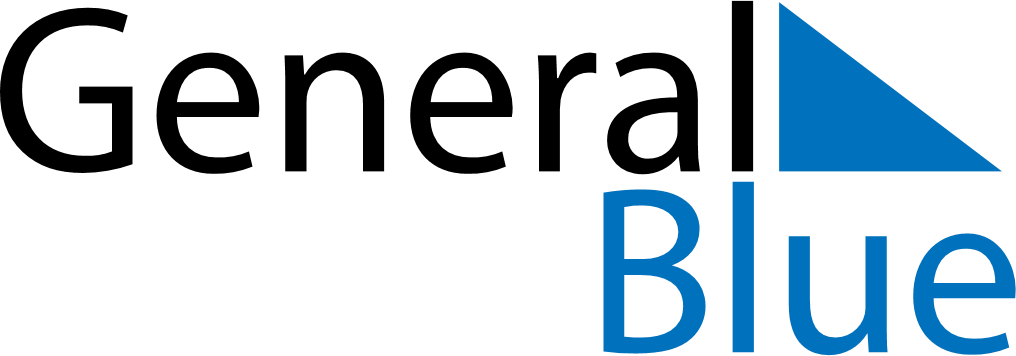 November 2025November 2025November 2025November 2025VietnamVietnamVietnamSundayMondayTuesdayWednesdayThursdayFridayFridaySaturday1234567789101112131414151617181920212122Vietnamese Teacher’s Day232425262728282930